INDICAÇÃO Nº 1543/2017Sugere ao Poder Executivo Municipal que proceda a roçagem e limpeza na calçada de área publica, onde era à base do GPA na Rua Jornalista Joaquim Pereira no Bairro Cruzeiro do Sul.Excelentíssimo Senhor Prefeito Municipal, Nos termos do Art. 108 do Regimento Interno desta Casa de Leis, dirijo-me a Vossa Excelência para sugerir ao setor competente que proceda a roçagem e limpeza na calçada de área publica, onde era à base do GPA na Rua Jornalista Joaquim Pereira no Bairro Cruzeiro do Sul.Justificativa:Fomos procurados por munícipes solicitando essa providencia, pois, nas proximidades existe um ponto de ônibus e o mato alto está causando transtornos, insegurança e favorecendo o aparecimento de animais peçonhentos.Plenário “Dr. Tancredo Neves”, em 09 de Fevereiro de 2017.José Luís Fornasari                                                  “Joi Fornasari”Solidariedade                                                    - Vereador -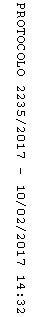 